Exercice n°1 : (13 points)Vu l’effectif des élèves de la section informatique dans tous ses niveaux ne cesse d’augmenter, le directeur a décidé d’ajouter un nouveau laboratoire. Les élèves de 3SI ont décidé de l’aider dans l’achat du matériel.Compléter le tableau suivant par ce qui convient: (4.5 points)Après avoir acheté les différents câbles, les élèves constatent que la carte qui permet aux ordinateurs de communiquer entre eux manque.Comment s’appelle cette carte ? (1 point) …………………………………………………………………………………………………………….A quelle couche du modèle OSI elle appartient ? (1 point)…………………………………………………………………………………………………………….Est-ce que chaque carte possède une adresse ? Comment s’appelle t-elle ? Est-ce que deux cartes peuvent avoir la même adresse ? (2 points)…………………………………………………………………………………………………………….…………………………………………………………………………………………………………….Le laboratoire va prendre comme topologie celle en étoile. Pour cela ils doivent acheter le point central qui permet de faire passer l’information venant d’un ordinateur émetteur à un ordinateur destinataire. Ils ont optés pour le concentrateur.Soit le schéma suivant :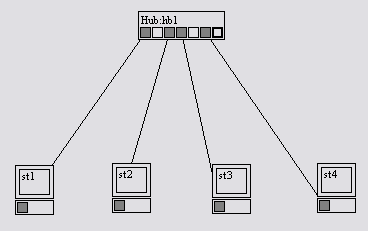 Montrer sur le schéma comment l’information va passer de la machine 1 à la machine 3 ? (2 points)Est-ce que les autres ordinateurs vont aussi recevoir cette même information ? Expliquer ! (1,5 pts)…………………………………………………………………………………………………………….…………………………………………………………………………………………………………….Si la machine 1 envoie un message à la machine 2 et la machine 2 envoie au même moment un message à la machine 1, quel problème surviendra ? (1 point)…………………………………………………………………………………………………………….Exercice n°2: (7 points)Compléter le paragraphe suivant par ce qui convient : (3 points)			Pour construire un réseau local, il est nécessaire d’avoir : une …………………, une prise…………., un…………., une armoire de …………………………… vers laquelle convergent tous les câbles , un ………………………… de brassage pour relier les câbles de l’armoire et des équipements d’interconnexion tel que ………………….  Mettre une croix dans la case qui convient : (4 points)ConnecteurLe nom du connecteurLe type de câble qui lui correspond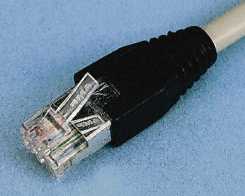 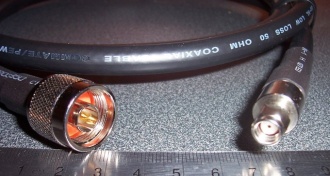 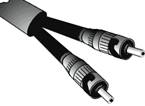 EquipementCouche OSICouche OSICouche OSIEquipement123PontRouteurCommutateurLe Répéteur